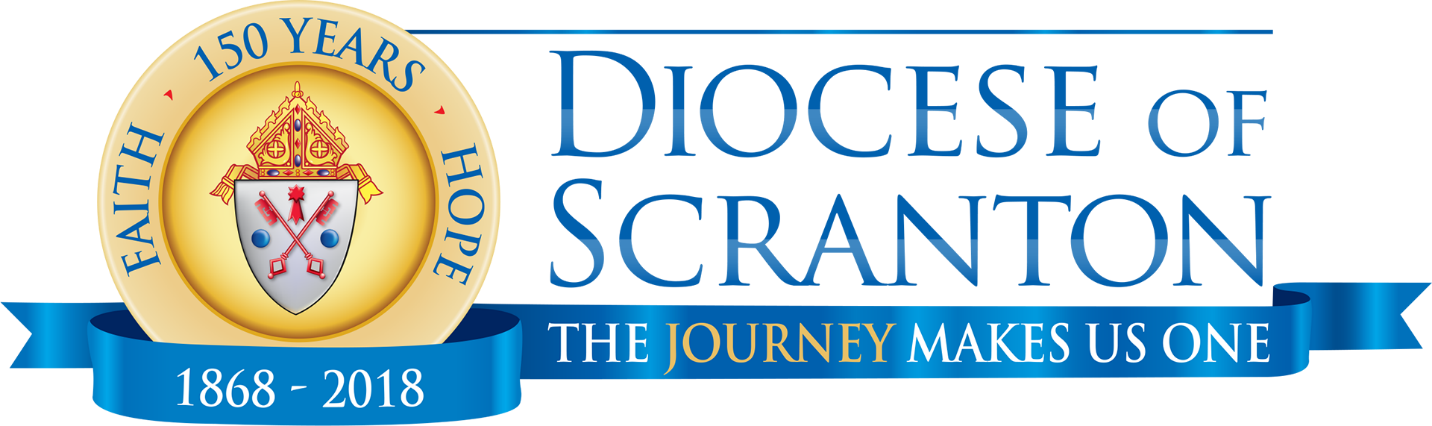 SUGGESTIONS FOR LOCAL PARISH PARTICIPATION Choose from the following ideas to increase your parish participation in and enjoyment of the Diocesan 150th Anniversary Year– let us know your additional ideas, and send us photos!Utilize all parish communication tools to keep the Anniversary spirit active all year, for example:Utilize the Anniversary logo on parish bulletin cover (sample enclosed), email signatures, stationaryBulletin Anniversary corner with weekly “Did You Know” feature  Link your parish website to the 150th Anniversary page of the Diocesan websiteAdd a reference to the Diocesan Anniversary in your voice-mail recordingSend Parish delegates to each of the three special Anniversary liturgies at the Cathedral of St. Peter: December 3rd, March 4th and November 25th - see enclosed response page for more details.Be sure to “like” the Diocese of Scranton 150th Anniversary Facebook page @DOS150 and to utilize #DOS150 in all of your parish and individual social media (FB, Twitter, Instagram).  Create a local church history display in your vestibule or church hall.  Extend it by posting also to your parish website.  If you have parish Facebook or Instagram, start a campaign for parishioners to post parish memories and photos from decades past.Make your Parish History available again in the parish – bring the story forward to make sure it includes changes which may have occurred during and since “Called to Holiness and Mission” and right up to this Anniversary year.  Please send the most current version of your Parish History to the Office for Parish Life for a display to be created at the Pastoral Center next Fall.(over)Host a parish oral history event – walk through the decades and invite parishioners to re-tell their memories from each era.  Highlight some specific parish “founders” and “pioneers” – let the younger members of your parish interview them.Consider how to enhance any of your annual parish events with an Anniversary focus this year, for example your own Parish Feast Day, Annual Parish Picnic, first Sacrament celebrations, annual Volunteer Appreciation event, etc.Place an Anniversary Banner at the entrance to each Worship Site, Catholic School and any other Catholic institutions in your area – see enclosed “interest indicator” to place an advance order so that we can get bulk order pricing.Make a group experience around the monthly segments of “Our Faith, Our Diocese” on Catholic Television (CTV) – arrange a way for the group to gather and view this together, then discuss the aspects of the history of the Diocese presented each month – and begin to envision how the church will continue to express its mission in the coming decades.Experience some type of pilgrimage this year – either to a local point of historical significance, by utilizing the self-guided pilgrimage calendar or app to reach a dozen sites, and/or by joining the Diocesan pilgrimage to Washington, DC next September. 